	Oddíl sportovní gymnastiky TJ Sokol Bedřichov pořádáXXI. ROČNÍKzávodu ve sportovní gymnasticemimi žákyň, nejmladších, mladších a starších žákyň, juniorek a ženBEDŘICHOVSKÝ JEŽEK29. 4. 2017 v 10 hod.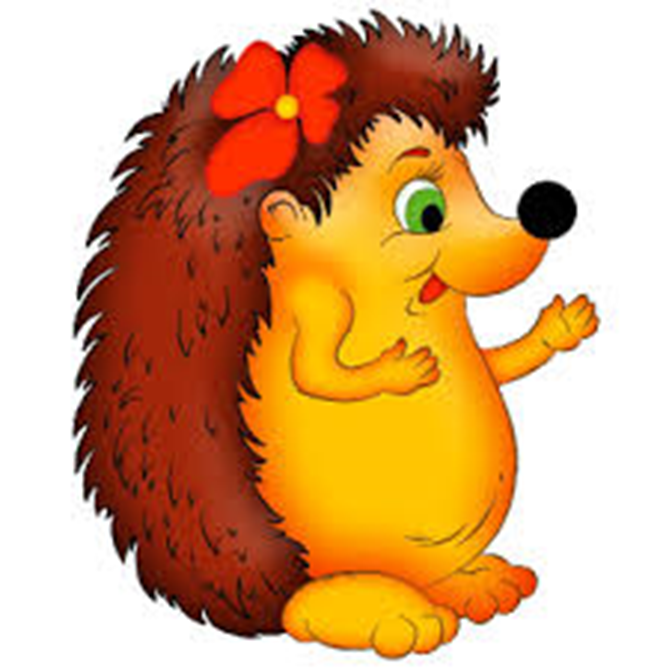 Sportovní hala TJ Sokol Bedřichov, Sokolovská 122 c, Jihlava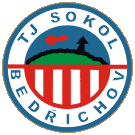 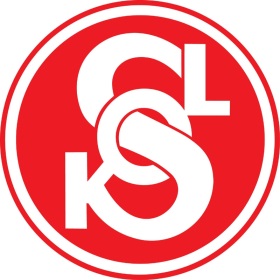 Rozpis XXI. ročníku závodu ženských složek ve sportovní gymnasticeBedřichovský ježek________________________________________________________________________________________Pořadatel:		oddíl sportovní gymnastiky TJ Sokol BedřichovDatum:		sobota 29. 4. 2017Místo:		Sportovní hala TJ Sokol Bedřichov, Sokolovská 122c, JihlavaČinovníci:		ředitel:			Ing. Martina Kráčmarová			jednatel:		Anna Dvořáková, tel. 604 38 14 55		počtářská komise:	Ing. Lenka Šotolová, Michal ŠotolaPřihlášky:		do 23. 4. 2017                                        Oddíly registrované pod ČGF přihlášky výhradně přes systém GIS                                       Oddíly neregistrované: e-mail: ana.dvorakova@gmail.com a v kopii                                      						                 lenka.sotolova@volny.cz		                           V přihlášce uveďte jméno závodnice, rok narození, kategorii, jméno trenéra, jméno a 			              kvalifikaci rozhodčíchLosování:		bude provedeno 26. 4. 2017 v 17 hod.            Předpis:	závodí se dle pravidel FIG platných od 1. 1.2017, ZP platného	                                                                          od 1. 1. 2013 s úpravami platnými od 1. 1. 2017 a tohoto rozpisuStartují:	jednotlivciStartovné:	100 Kč za jednotlivcePodmínka účasti:	včas zaslaná přihláška, zdravotní prohlídka ne starší jak 1 rok nebo prohlášení rodičů o způsobilosti dítěte k závodu, průkaz pojištěnceRozhodčí:	každý oddíl zajistí 1 rozhodčí na 4 závodnice nebo závodníky (působí po celou dobu závodu) nebo oddíl zaplatí pokutu 300 Kč za každého chybějícího rozhodčího 				Úhrada:		závodnice, závodníci, trenéři a rozhodčí startují na vlastní náklady			Kategorie:		mimi 			nar. 2012 a mladší			mimi 			nar. 2011                                   		kat. I.			nar. 2010		kat. II.			nar. 2009 		kat. III.			nar. 2008		kat. IV.			nar. 2007 		kat. V. 		             nar. 2006 - 2005	         				kat. VI.			nar. 2004 a st. 	Omezení:	  	v kategoriích mimi, I., II., III. může startovat z jednoho oddílu 5 závodnic  Disciplíny a obtížnostMIMI   – nar. 2012 a mladší                    	Lavička:		Skladební požadavky: hodnota každého 1 b., maximální hodnota D: 5 bodů			- náskok do vzporu dřepmo                    	- arabeska	          	- gymnastický skok		- 4 kroky ve výponu spojitě		- seskok přímým výskokemProstná:	pás cca 12 mSkladební požadavky:	hodnota každého 1 b., maximální hodnota D: 5 bodů                  			- široký sed roznožný, hluboký předklon, vzpažit, dlaně na zem (placka)			- arabeska			- akrobatický prvek			- stoj na lopatkách, paže na zemi, výdrž						- gymnastický skok		 Známka E vždy z 10 b.MIMI   -  nar. 2011Lavička:	Lavička:		Skladební požadavky: hodnota každého 1 b., maximální hodnota D: 5 bodů			- min. 1 řada			- náskok do vzporu dřepmo                    	- arabeska nebo váha	          	- gymnastický skok		- akrobatický prvekProstná:	pás cca 12 mSkladební požadavky:	hodnota každého 1 b., maximální hodnota D: 5 bodů		- min. 1 řada                  			- široký sed roznožný, hluboký předklon, vzpažit, dlaně na zem (placka)			- arabeska nebo váha			- gymnastický skok				- akrobatický prvek	 Známka E vždy z 10 b.	KATEGORIE I. – nar. 2010 + KATEGORIE II. – nar. 2009	Kladina nízká – 40 cm:	volná sestava se skladebními požadavky					každý skladební požadavek + 0,50 b., maximální hodnota 2,5 b.					- max. 2 řady    					- váha (arabeska, únožmo )	            					- kotoul (libovolný i s přehmatem)          			- gymnastický skok     				- obrat libovolnýProstná - pás 12 m:                  volná sestava se skladebními požadavky		 každý skladební požadavek + 0,50 b., maximální hodnota 2,5 b.		- max. 2 řady			- akrobatický prvek vpřed (stranou)		- akrobatický prvek vzad					- vazba 2 gymnastických skoků 					- obrat  jednonož 360 nebo skok s obr. 360	 nebudou uplatňovány srážky za skladbu sestavy, platí Doplňková tabulka prvků ZP platného od 1. 1. 2017                                                         Hodnota                   			Známka D: 2,5 b. za skladební požadavky + 8 nejobtížnějších prvků včetně závěru		 Známka E: 		5 prvků a více:		bez srážky			 		4 prvky:	       	neutrální srážka 2 body		 	 		3 prvky:	       	neutrální srážka 4 body			 		2 prvky:	       	neutrální srážka 6 bodů					1 prvek:       	       	neutrální srážka 8 bodů													 KATEGORIE III.  – nar. 2008 + KATEGORIE IV. – nar. 2007Kladina - výška 120 cm:	volná sestava se skladebními požadavky				každý skladební  požadavek + 0,50 b., maximální hodnota 2,5 b. 					- gymnastický skok s rozsahem 180°		- akrobatický prvek gymn					- jiný akrobatický prvek					- obrat jednonož 360° 					- závěr 	prvkem (DT)		0,30 b.prvkem	     			                prvkem A (FIG)        		0,50 b.					   prvkem B	 		0,80 b.                         	Prostná - pás 12 m, možný hudební doprovod: volná sestava se skladebními požadavky                          každý skladební požadavek požadavek + 0,50 b., maximální hodnota 2,5 b.					             - pasáž/vazba dvou různých prvků, z nichž jeden musí být odrazem jednonož 							s rozsahem 180° v bočném roznožení					             - obrat jednonož min.360°					             - akrobatický prvek vpřed (stranou)					             - akrobatický prvek vzad						- akrobatická řada dvou různých prvků (alespoň jeden s letovou fází/ nebudou uplatňovány srážky za skladbu sestavy, platí Doplňková tabulka prvků ZP platného od 1. 1. 2017		Známka D: 2,5 b. za skladební požadavky + 8 nejobtížnějších prvků včetně závěru		Známka E:		 8 prvků a více:	bez srážky					 6 prvků:		neutrální srážka 2 body				 5 prvků:		neutrální srážka 4 body				 4 – 3 prvky:		neutrální srážka 6 bodů  					 1 – 2 prvky:		neutrální srážka 8 bodůKATEGORIE V. - nar. 2006 - 2005Kladina:	dle ZP platného od 1. 1. 2013 – žákyně BProstná:	pás 12 m, dle ZP platného od 1. 1. 2013 – žákyně B srážky za chyby v provedení a umělecký projev dle Pravidel FIG platných od 1. 1. 2017,platí doplňková tabulka prvků ZP platného od 1. 1. 2013KATEGORIE  VI. – juniorky a ženy - (nar. 2004 a starší)Kladina:	stejné jako kat. V. – starší žákyně	Prostná:	stejné jako kat. V. – starší žákyněPředběžný časový program:       		             8,30 – 9,15	  prezentace         				8,45 – 9,45	  rozcvičení kat. MIMI, kat. I. a II.				                                              	       	9,30		  porada rozhodčích a trenérů                                            		9,50		  nástup, zahájení závodu                                     		            10,00 – 12,00	  závod			         		                         12,00 – 12,30     vyhlášení výsledků MIMI, kat. a II.			            12,30 – 13,30     rozcvičení kat. III., IV. a V.			            13,30 – 14,30     závod			            14,30 –                rozcvičení a závod kat. VI.	 			Časový rozvrh bude upraven podle počtu přihlášených závodnic.                          Firma  GYM- sport Vám ve Sportovní hale nabídne:Gymnastické závodní a tréninkové dresy Tréninkové legíny všech délek a velikostí (krátké, tříčtvrteční a dlouhé) z kvalitní strečové a ekologické bavlny.Vše za skvělé ceny nejen pro malé začínající gymnastky a gymnasty, ale i pro zkušené závodnice a závodníky.